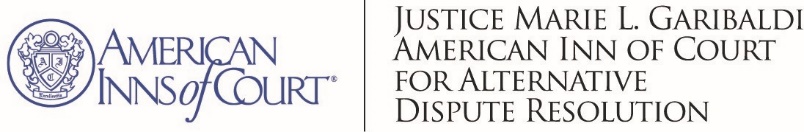 New Member Application FormName:  _____________________________________________ Date:  ____________________Preferred name for nametag:  _____________________________________________________Title/Position:    o Active Judge     o Retired Judge    o Attorney    o Legal Educator Other: ___________________________________________     Years of ADR Practice:  ______Type of Practice:  (Check all that apply):	o Mediation    o Arbitration    o Collaborative Law    o Litigation  o Other _____________Primary area(s) of practice:  _______________________________________________________	Firm/Court/Organization:  _________________________________________________________Address:  ______________________________________________________________________City:  _________________________________________________________________________Phone:  ______________________________   Email:  __________________________________Assistant’s Name:  __________________________   Assistant’s Phone:  ____________________Assistant’s Email:   _______________________________________________________________Areas of InterestI am interested in the following Committees:	o Garibaldi Scholarship   	o Mediation Advocacy Training    	o Membership	o Outreach/Academy    	o Programming    		Referral to the InnHow did you learn of the Inn? _____________________________________________________If anyone specific referred you to the Inn, please let us know: ____________________________Also, please let us know what you are hoping to get from your experience in the Inn: ________________________________________________________________________________________________________________________________________________________________________Annual dues are $450 payable in September for the academic yearApplications and checks can be sent to Robert E. Margulies, Esq., Schumann Hanlon Margulies, LLC, 30 Montgomery Street, Suite 990, Jersey City, NJ 07302